Cambridge EDRA Part I and Part II Preparation Course7th April 2020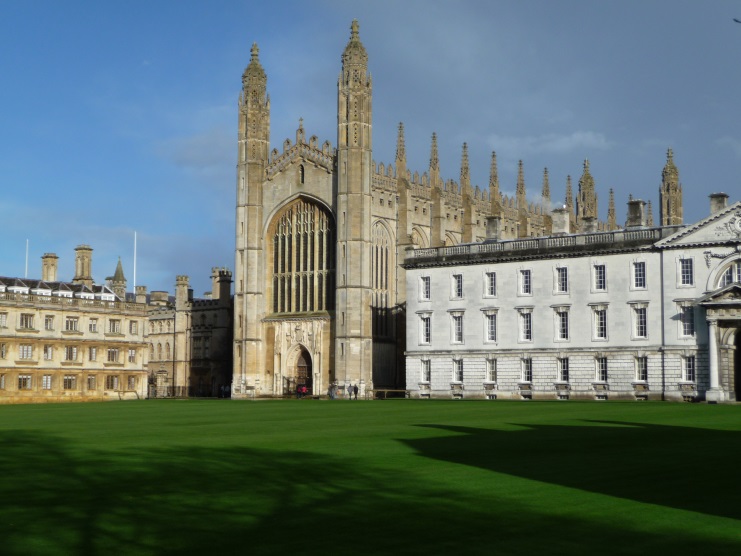 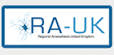 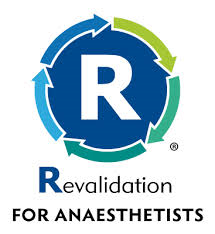 Experienced and distinguished facultyEDRA prep course for those taking EDRA ExamCPD recognition applied for from Royal College of Anaesthetists RA-UK approved courseTo book a place on the course please follow this link:https://www.eventbrite.ca/e/cambridge-cadaveric-anatomy-and-us-guided-regional-anaesthesia-course-registration-78878300119?utm_term=eventurl_text